Governments of the World Just Ramped Up Spying On ReportersOne group of foreign correspondents, working on sensitive stories, were finding that their phone calls to some sources were automatically redirected. That is not an easy thing to do—it suggested to me that those numbers, or people, were being watched at all times. Nobody but a nation state would have access to such capabilities.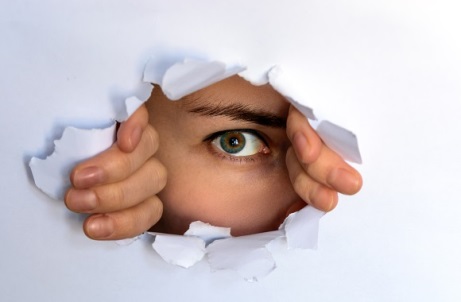 Columbia Journalism Review 2.17.20https://www.cjr.org/first_person/ft-nations-surveillance-attacks.php?mc_cid=b30d12b223&mc_eid=51f6ebc94bImage credit:https://www.thecollegefix.com/wp-content/uploads/2018/10/spy.ByRuslanGaliullin.shutterstock.jpg 